Как заподозрить и распознать инсульт?(памятка для населения)        Инсульт "коварен" тем, что на первых этапах его развития (а речь идет не только о  минутах, но часах и сутках) отсутствуют болевые ощущения. У больного слегка изменяется речь, иногда появляется головокружение. Такие симптомы  зачастую не делают человека беспомощным, и ему не приходит  в голову, что нужно срочно обратиться к врачу. Он прибегает к домашним средствам: принимает таблетки, согревает руку, делает растирание и  упускает «драгоценное время», необходимое для лечения. А ведь  при инсульте существует «золотое терапевтическое окно»  –  это первые 6 часов от начала заболевания.При подозрении на инсульт Ваша задача определить состояние больного и необходимость срочного обращения  за медицинской помощью.          Для того, чтобы выявить признаки, свидетельствующие  о развитии ИНСУЛЬТА, необходимо попросить больного выполнить следующие движения:Улыбнуться - выраженная асимметрия улыбки – признак инсульта. Поднять поочередно руки и ноги - потеря подвижности одной руки или одной ноги – признак инсульта. Помахать руками  – если человек машет только одной рукой, а вторая висит плетью (тонус мышц в одной половине тела становится настолько слабым, что человек не может поднять руку)  – признак инсульта.Сделать глубокий выдох – если при выдохе воздуха у заболевшего надувается одна щека и прикрывается  один глаз (при инсульте одна половина лица функционирует нормально, а вторая становится неподвижной) – признак инсульта.Произнести какую-нибудь фразу - спутанная речь - признак инсульта. Спутанная речь, выраженная асимметрия улыбки и потеря подвижности одной руки или ноги свидетельствуют о развитии инсульта и о том, что больного необходимо срочно доставить  в больницу!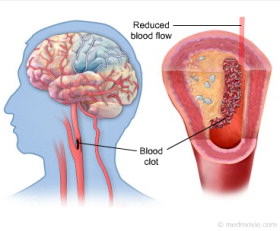 Инсульт – это острое нарушение мозгового кровообращения. По количеству смертельных исходов во всем мире инсульт занимает прочное второе место после инфаркта миокарда. Каждые 1,5 минуты в России кто-то переносит инсульт. При этом  80% пострадавших из-за несвоевременно оказанной помощи становятся глубокими инвалидами, более  20% из них умирают от этого заболевания.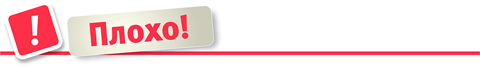 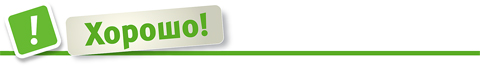 Поздняя госпитализацияНезамедлительный  вызов неотложной помощи и ранняя госпитализация больногоНесвоевременно начатое  лечениеСвоевременное и эффективное лечениеИнвалидность, прикованность к постели, угроза  смертельного исходаВосстановление и дальнейшая полноценная жизнь.  